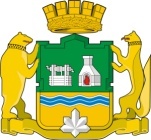 РОССИЙСКАЯ ФЕДЕРАЦИЯЕКАТЕРИНБУРГСКАЯ ГОРОДСКАЯ ДУМАШЕСТОЙ СОЗЫВШестьдесят седьмое заседаниеПроектРЕШЕНИЕ № 27 июня 2017 годаг. ЕкатеринбургО награждении Почетной грамотой 
и Благодарственным письмом Екатеринбургской городской Думы В соответствии с Решением Екатеринбургской городской Думы от 13 апреля 2010 года № 16 «Об утверждении Положения «О Почетной грамоте Екатеринбургской городской Думы и Благодарственном письме Екатеринбургской городской Думы» Екатеринбургская городская ДумаРЕШИЛА:1. За значительный вклад в развитие промышленности в муниципальном образовании «город Екатеринбург» и в связи с 200-летием со дня основания Уральского завода транспортного машиностроения наградить Почетной грамотой Екатеринбургской городской Думы ТРУДОВОЙ КОЛЛЕКТИВ АО «УРАЛЬСКИЙ ЗАВОД ТРАНСПОРТНОГО МАШИНОСТРОЕНИЯ».2. За многолетний добросовестный труд, высокие производственные показатели, значительный вклад в обеспечение эффективной деятельности предприятия и в связи с профессиональным праздником – Днем машиностроителя – наградить Почетной грамотой Екатеринбургской городской Думы:БИЛАЛОВА ЕВГЕНИЯ ХАФИЗОВИЧА – старшего мастера сталеплавильного участка производственно-технического комплекса «Литейное производство» 820 АО «Уральский завод транспортного машиностроения»;БУНКИНА ДМИТРИЯ АЛЕКСАНДРОВИЧА – инженера-технолога 
1 категории службы главного технолога (640) АО «Уральский завод транспортного машиностроения»;ДЕЛЬМЕЕВА ИЛЬШАТА МУГИНОВИЧА – травильщика 3 разряда производственно-технического комплекса «Механосборочный» 860 АО «Уральский завод транспортного машиностроения»;КОЧНЕВУ ОКСАНУ АЛЕКСАНДРОВНУ – архивариуса производственно-технического комплекса «По выпуску трамвайных вагонов» 840 АО «Уральский завод транспортного машиностроения»;КРИВЫХ НАТАЛЬЮ ЛЬВОВНУ – начальника бюро металлов отдела материально-технического обеспечения (696) АО «Уральский завод транспортного машиностроения»;МОСИНА АНДРЕЯ НИКОЛАЕВИЧА – слесаря-ремонтника 6 разряда производственно-технического комплекса «Механосборочный» 850 АО «Уральский завод транспортного машиностроения»;ФОМИНА АНДРЕЯ ПАВЛОВИЧА – сверловщика 3 разряда производственно-технического комплекса «Сварочно-сборочное производство» 870 АО «Уральский завод транспортного машиностроения».3. За многолетний добросовестный труд, высокие производственные показатели, большой вклад в результаты деятельности предприятия и в связи 
с профессиональным праздником – Днем машиностроителя – направить Благодарственное письмо Екатеринбургской городской Думы в адрес:АЛЬТАПОВА АЛЬБЕРТА ФАНИЛОВИЧА – обрубщика 4 разряда производственно-технического комплекса «Литейное производство» 820 АО «Уральский завод транспортного машиностроения»;КОНЮХОВОЙ НИНЫ ВИКТОРОВНЫ – заведующего складом складского хозяйства 2 отдела (606) АО «Уральский завод транспортного машиностроения»;МАСЛОВОЙ МАРИНЫ ВИКТОРОВНЫ – ведущего инженера управления гражданской обороны, чрезвычайных ситуаций и обеспечения пожарной безопасности (647) АО «Уральский завод транспортного машиностроения»;РУШКОВА ИГОРЯ ВАЛЕНТИНОВИЧА – слесаря механосборочных работ 
4 разряда производственно-технического комплекса «По выпуску трамвайных вагонов» 840 АО «Уральский завод транспортного машиностроения»;ХАБАЗЫ АНДРЕЯ ПАВЛОВИЧА – ведущего инженера-технолога отдела главного металлурга (680) АО «Уральский завод транспортного машиностроения»;ХЛОПИНА АНДРЕЯ АЛЕКСАНДРОВИЧА – водителя-испытателя 
3 разряда производственно-технического комплекса «Спецтехника» (880) АО «Уральский завод транспортного машиностроения»;ЯКУШЕВА БОРИСА АЛЕКСЕЕВИЧА – ведущего инженера по наладке и испытаниям отдела сервисного обслуживания и надежности спецтехники (639) АО «Уральский завод транспортного машиностроения».4. За многолетний добросовестный труд, высокие производственные показатели, значительный вклад в развитие машиностроительной отрасли 
в муниципальном образовании «город Екатеринбург» и в связи с 200-летием 
со дня основания АО «Уралтрансмаш» наградить Почетной грамотой Екатеринбургской городской Думы:ГАРИПОВА МАРАТА ТАГИРОВИЧА – электромонтера по ремонту и обслуживанию электрооборудования 6 разряда производственно-технического комплекса «Сборочно-сварочное производство» 870 АО «Уральский завод транспортного машиностроения»;КАЛИНИНА ВИКТОРА СЕРГЕЕВИЧА – тракториста 6 разряда автотранспортного цеха (283) АО «Уральский завод транспортного машиностроения»;КОЗЛОВА СЕРГЕЯ ВЛАДИМИРОВИЧА – ведущего инженера по надзору 
за зданиями и сооружениями отдела капитального строительства, технадзора и организации строительных работ (635) АО «Уральский завод транспортного машиностроения»;ЛУБНИКОВА ДМИТРИЯ ГЕННАДЬЕВИЧА – начальника правового управления (691) АО «Уральский завод транспортного машиностроения»;КОЗИНУ ОКСАНУ ВЯЧЕСЛАВОВНУ – начальника отдела по внедрению и сопровождению программных продуктов центра информационных технологий и связи (626) АО «Уральский завод транспортного машиностроения»;ПОПКОВУ ПЕЛАГЕЮ ГЕННАДЬЕВНУ – начальника бюро перспективного 
и объемного планирования отдела производственно-экономической деятельности управления экономики и анализа хозяйственной деятельности (679) АО «Уральский завод транспортного машиностроения»;ЯКОВЛЕВА ЛЕОНИДА ВЛАДИМИРОВИЧА – электросварщика 
на автоматических и полуавтоматических машинах 5 разряда производственно-технического комплекса «Сборочно-сварочное производство» 870 АО «Уральский завод транспортного машиностроения».5. За многолетний добросовестный труд, высокие производственные показатели, большой вклад в развитие машиностроительной отрасли 
в муниципальном образовании «город Екатеринбург» и в связи с 200-летием 
со дня основания АО «Уралтрансмаш» направить Благодарственное письмо Екатеринбургской городской Думы в адрес:БЕРДЫШЕВОЙ ЕЛЕНЫ АЛЕКСАНДРОВНЫ – специалиста по средствам индивидуальной защиты управления охраны труда, промышленной безопасности и охраны окружающей среды (644) АО «Уральский завод транспортного машиностроения»;БУКЛЕЯ ДМИТРИЯ СЕРГЕЕВИЧА – начальника отдела идентификации договорных и финансовых рисков управления экономической безопасности (632) АО «Уральский завод транспортного машиностроения»;ПРОЖЕРИНОЙ ИРИНЫ ИВАНОВНЫ – медсестры постовой 10 разряда медико-санитарной части (658) АО «Уральский завод транспортного машиностроения»;РОГОЗИНОЙ ОЛЬГИ ИВАНОВНЫ – начальника отдела интегрированных систем менеджмента (633) АО «Уральский завод транспортного машиностроения»;ФИЛОНОВОЙ ГАЛИНЫ АЛЕКСАНДРОВНЫ – начальника отдела внутреннего аудита (625) АО «Уральский завод транспортного машиностроения»;ПОПОВА ВАСИЛИЯ ВИТАЛЬЕВИЧА – начальника бюро инструмента отдела обеспечения инструментом (650) АО «Уральский завод транспортного машиностроения»;УСОЛЬЦЕВА АНАТОЛИЯ ЮРЬЕВИЧА – электрогазосварщика 4 разряда производственно-технического комплекса «Литейное производство» (820) АО «Уральский завод транспортного машиностроения».6. За многолетний добросовестный труд, значительный личный вклад в обеспечение эффективной деятельности предприятия и в связи с профессиональным праздником – Днем машиностроителя – наградить Почетной грамотой Екатеринбургской городской Думы:АРТЕМЬЕВА АНДРЕЯ ВИКТОРОВИЧА – токаря 6 разряда цеха аппаратов высокого давления № 40 АО «Уралхиммаш»;БУРЛАКОВУ МАРИНУ ВЛАДИМИРОВНУ – инженера-технолога 3 категории технологического бюро № 1 отдела главного технолога АО «Уралхиммаш»;ВЛАСОВА СЕРГЕЯ ВЛАДИМИРОВИЧА – электросварщика 
на автоматических и полуавтоматических машинах 6 разряда цеха тяжелой химической аппаратуры № 15 АО «Уралхиммаш»;ГРАФЕЕВА ЕВГЕНИЯ НИКОЛАЕВИЧА – начальника кузнечно-прессового участка котельно-заготовительного цеха № 23 АО «Уралхиммаш»;ЗАГУМЕННУЮ ГАЛИНУ АНАТОЛЬЕВНУ – ведущего инженера-программиста – руководителя группы программного сопровождения информационных систем отдела информационных технологий АО «Уралхиммаш»;ЗМЕЕВУ НАДЕЖДУ АЛЕКСАНДРОВНУ – ведущего инженера-конструктора группы расчетов и технического анализа отдела главного конструктора АО «Уралхиммаш».7. За многолетний добросовестный труд, большой личный вклад 
в результаты деятельности предприятия и в связи с профессиональным праздником – Днем машиностроителя – направить Благодарственное письмо Екатеринбургской городской Думы в адрес:ВИХАРЕВА НИКОЛАЯ МИХАЙЛОВИЧА – котельщика 5 разряда цеха тяжелой химической аппаратуры № 15 АО «Уралхиммаш»;КОСАРЕВА ВИКТОРА ГЕОРГИЕВИЧА – слесаря аварийно-восстановительных работ 5 разряда цеха сетей № 343 АО «Уралхиммаш»;КУШНИР АНАСТАСИИ ЮРЬЕВНЫ – инженера-конструктора 1 категории конструкторского бюро № 1 отдела главного конструктора АО «Уралхиммаш»;РАМАЗАНОВА СЕРГЕЯ РАШИТОВИЧА – котельщика 6 разряда цеха аппаратов высокого давления № 40 АО «Уралхиммаш»;САВЕЛКОВА АНДРЕЯ СЕРГЕЕВИЧА – заместителя руководителя испытательного центра по испытаниям и исследованиям АО «Уралхиммаш»;САМУСЕНКО ЕЛЕНЫ НИКОЛАЕВНЫ – мастера по отгрузке – заведующего складом готовой продукции цеха складского хозяйства № 64 АО «Уралхиммаш»;СОЛОВЬЯНОВА ВИКТОРА БОРИСОВИЧА – слесаря по контрольно-измерительным приборам и автоматике 5 разряда отдела метрологии и измерительной техники АО «Уралхиммаш».8. Настоящее Решение вступает в силу со дня его подписания.9. Опубликовать настоящее Решение в «Вестнике Екатеринбургской городской Думы», на официальном сайте Екатеринбургской городской Думы 
в информационно-телекоммуникационной сети «Интернет» (www.egd.ru).10. Контроль исполнения настоящего Решения возложить на заместителя Председателя Екатеринбургской городской Думы (Тестов В.Н.).Глава Екатеринбурга – Председатель Екатеринбургской городской Думы 									       Е.В. Ройзман